http://www.youtube.com/watch?v=19RpXguKCIE&feature=youtu.be Městská televize Otrokovice – bezplatný seminář pro pečující osoby Komunikace a péče o seniory, doprovázení umírajícího 14.10.2013Projekt Monitoring a vyhodnocování KPSS na Otrokovicku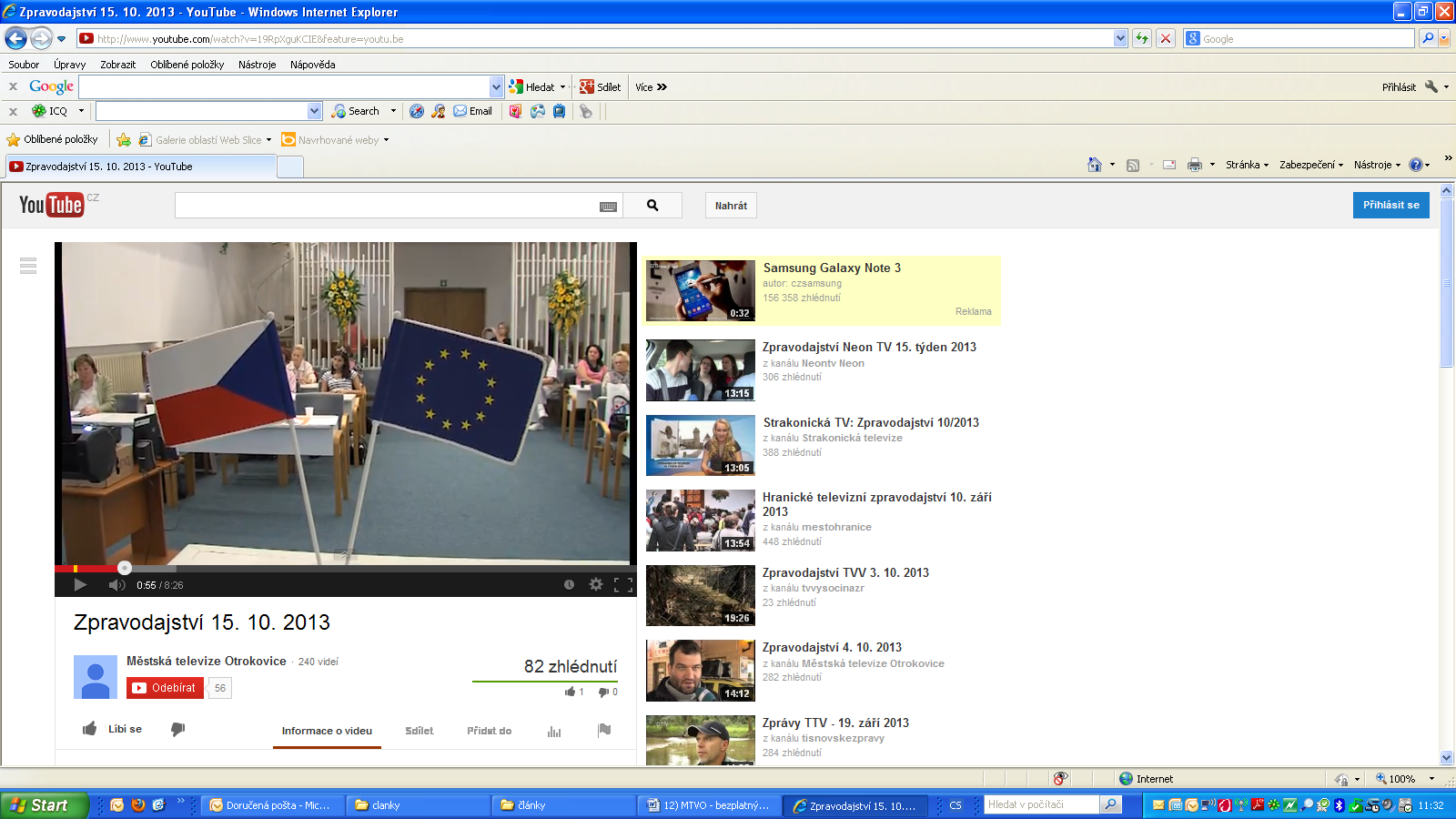 